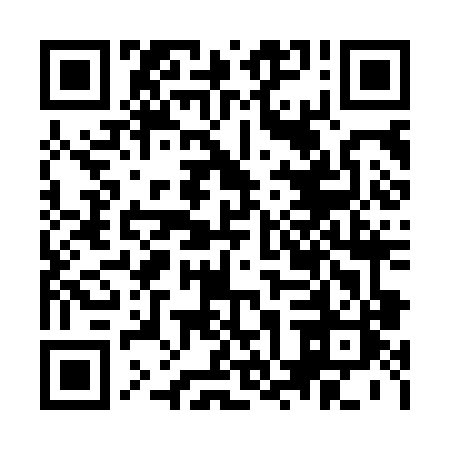 Ramadan times for Gochang, South KoreaMon 11 Mar 2024 - Wed 10 Apr 2024High Latitude Method: NonePrayer Calculation Method: Muslim World LeagueAsar Calculation Method: ShafiPrayer times provided by https://www.salahtimes.comDateDayFajrSuhurSunriseDhuhrAsrIftarMaghribIsha11Mon5:255:256:5012:434:046:376:377:5712Tue5:245:246:4812:434:056:386:387:5813Wed5:225:226:4712:434:056:396:397:5914Thu5:215:216:4512:424:066:406:408:0015Fri5:195:196:4412:424:066:416:418:0016Sat5:185:186:4312:424:066:426:428:0117Sun5:165:166:4112:424:076:426:428:0218Mon5:155:156:4012:414:076:436:438:0319Tue5:135:136:3812:414:076:446:448:0420Wed5:125:126:3712:414:086:456:458:0521Thu5:105:106:3512:404:086:466:468:0622Fri5:095:096:3412:404:086:476:478:0723Sat5:075:076:3312:404:096:476:478:0824Sun5:065:066:3112:394:096:486:488:0925Mon5:045:046:3012:394:096:496:498:1026Tue5:035:036:2812:394:096:506:508:1127Wed5:015:016:2712:394:106:516:518:1128Thu5:005:006:2512:384:106:526:528:1229Fri4:584:586:2412:384:106:526:528:1330Sat4:564:566:2312:384:106:536:538:1431Sun4:554:556:2112:374:116:546:548:151Mon4:534:536:2012:374:116:556:558:162Tue4:524:526:1812:374:116:566:568:173Wed4:504:506:1712:364:116:566:568:184Thu4:494:496:1612:364:116:576:578:195Fri4:474:476:1412:364:126:586:588:206Sat4:454:456:1312:364:126:596:598:217Sun4:444:446:1112:354:127:007:008:228Mon4:424:426:1012:354:127:007:008:239Tue4:414:416:0912:354:127:017:018:2410Wed4:394:396:0712:344:127:027:028:25